Конспект образовательной деятельности по лепке во второй младшей группе "Ежик"Цель: учить с помощью выбранного материала передавать образ ежа, закреплять умение детей катать шар из пластилина между ладонями и вытягивать пластилин двумя пальцами для придания работе характерного образа, дополнять деталями (глазки).Задачи:- закреплять приемы лепки: скатывание шара между ладонями;- формировать умение вытягивать отдельные части из целого куска;- вызвать положительный эмоциональный отклик на общий результат.Словарная работа: иголки.Методические приемы: словесный (отгадывание загадок о еже, наглядность (просмотр с детьми картин, объяснение (какой формы тело, голова, самостоятельность (работы детей, момент оказания индивидуальной помощи воспитателем).Материалы и оборудование: вылепленный ежик, картинка с изображением ежа, пластилин, доски, салфетки, семечки, шишки - на каждого ребенка.Ход образовательной деятельности:Воспитатель:Ребята, сегодня к нам в группу придет гость. Хотите узнать, кто это?Для этого нужно отгадать загадку.Вот иголки и булавкиВыползают из-под лавки.На меня они глядят,Молока они хотят. (Ежик)Дети: Ёжик!Воспитатель: Правильно! Это ёжик. (Показывает корзину, в которой сидит вылепленный ежик). А зовут нашего ежа Ерофей. Кормиться еж ночью, поэтому его называют «ночным охотником». А что же ест еж? (Ответы детей)Червей, жуков, лягушек, ящериц, улиток, мышей, яйца птиц. Еще любит ежик лесные яблоки, ягоды, грибы.Ёж маленький, как и все зверьки, имеет врагов. Как вы думаете, как он защищается от врагов (Ответы детей)Правильно, от них еж защищается своими острыми иголками. У ежей слабое зрение, но хороший слух. Ежи хорошо плавают и быстро бегают.Ребята, а что нам с вами надо каждый день делать, чтобы быстро бегать? (Ответы детей) Правильно, зарядку. А давайте с вами сейчас превратимся в ежат и сделаем зарядку?Физкультминутка «Еж с ежатами».Под огромною сосной,На полянке на лесной,Еж с ежатами бежит. (Дети ежата бегут за воспитателем-ежом)Мы вокруг все оглядим,На пенёчках посидим. (Делают повороты головой в стороны, приседают)А потом все дружно спляшем,Вот так ручками помашем.Помахали, покружилисьИ домой заторопились. (Дети кружатся и машут руками)Воспитатель: Ребята посмотрите, наш ежик Ерофей загрустил. Он что-то хочет мне сказать по секрету. И знаете, что он мне сказал? У ежа в лесу совсем нет друзей. Ребята, а как мы ему можем помочь?Дети (варианты ответов): … слепить можно…Воспитатель: конечно, можно слепить ежат! Вы хотите помочь нашему ежику? Дети: да!Воспитатель: Молодцы! А теперь давайте рассмотрим ежика. Что у него есть?Дети: Туловище, голова.Воспитатель: Посмотрите, дети, что есть у ёжика на голове?Дети: Нос, глаза, уши.Воспитатель: Как вы думаете, а что это?Дети: Лапы, иголки.Воспитатель: Молодцы!Лепить мы будем из пластилина, из целого куска. Берём весь кусок, кладем на ладошку и круговыми движениями катаем шар, затем превращаем его в яичко – спереди уже, сзади шире. Вытягиваем и заостряем носик, слегка поднимаем вверх, будто ежик принюхивается, где же растут грибочки.Оформляем мордочку – прикрепляем глазки. А сейчас вы можете выбрать материал для колючей шубки своего ежика (шишки или семечки). Мы либо соединяем голову с туловищем-шишкой.Либо оформляем колючую шубку ежикасемечками.Если все понятно, приступайте к работе. (Звучит музыка, дети приступают к выполнению).Воспитатель: Наш Ерофей очень ждет своих друзей! (Дети закончили работу)Воспитатель: А сейчас, ребята, пойдемте, поставим всех ежат рядом с Ерофеем. Посмотрите, как он обрадовался! И ежата тоже рады. Всем весело, и нам тоже! Ведь мы сделали доброе дело.Ребята, а вам понравилось? А что мы с вами делали? (Отгадывали загадки, лепили ежат,).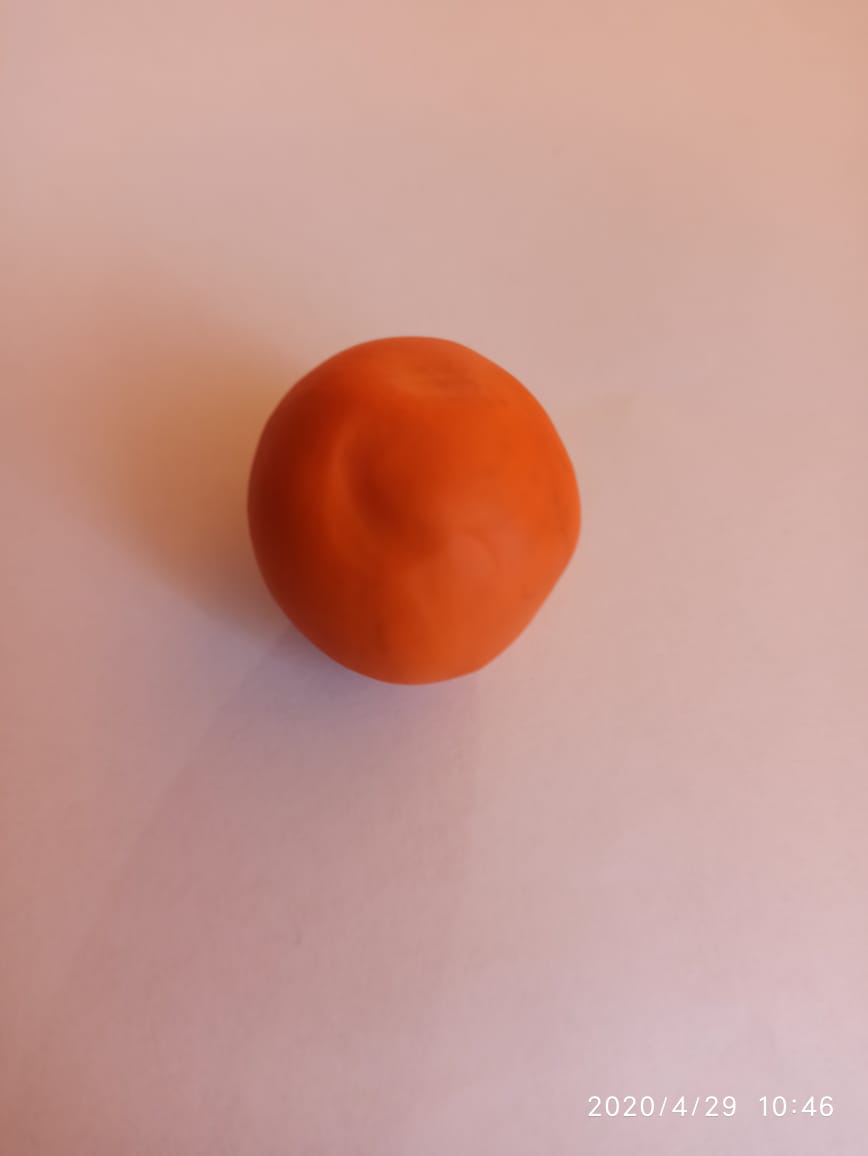 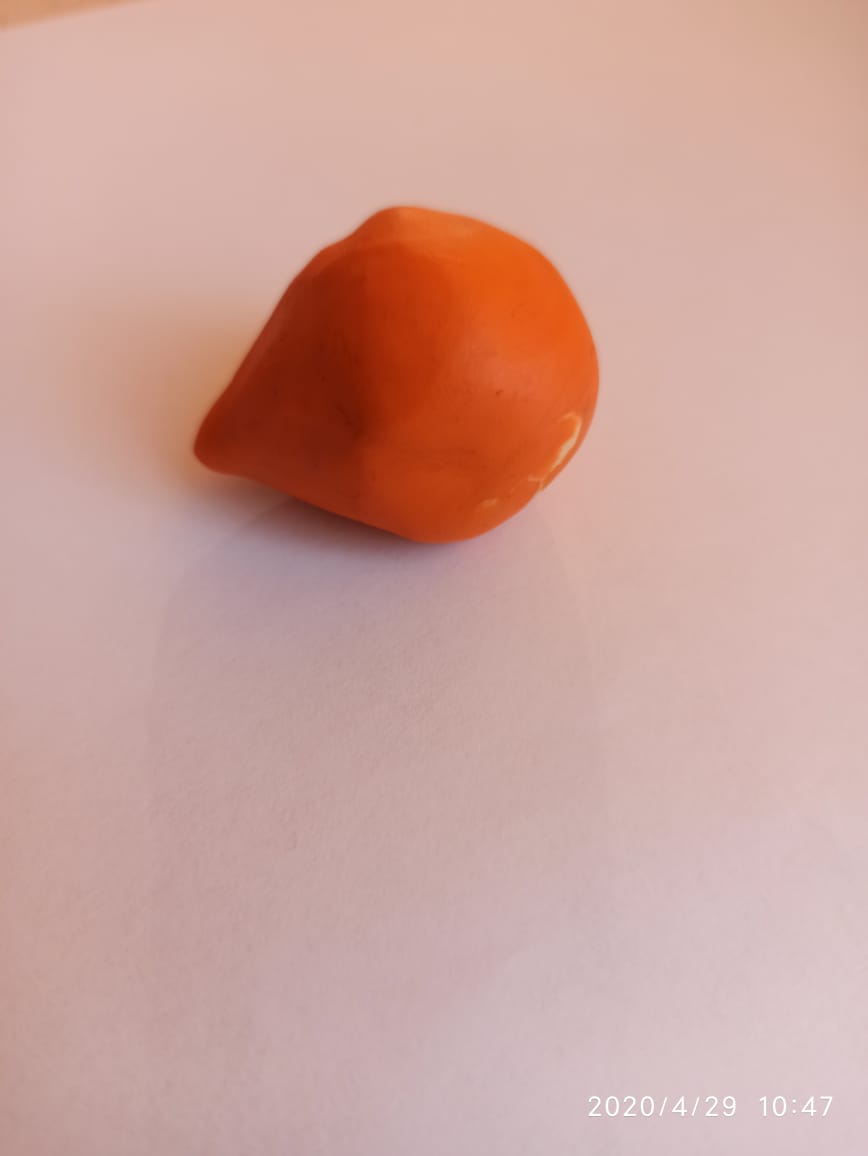 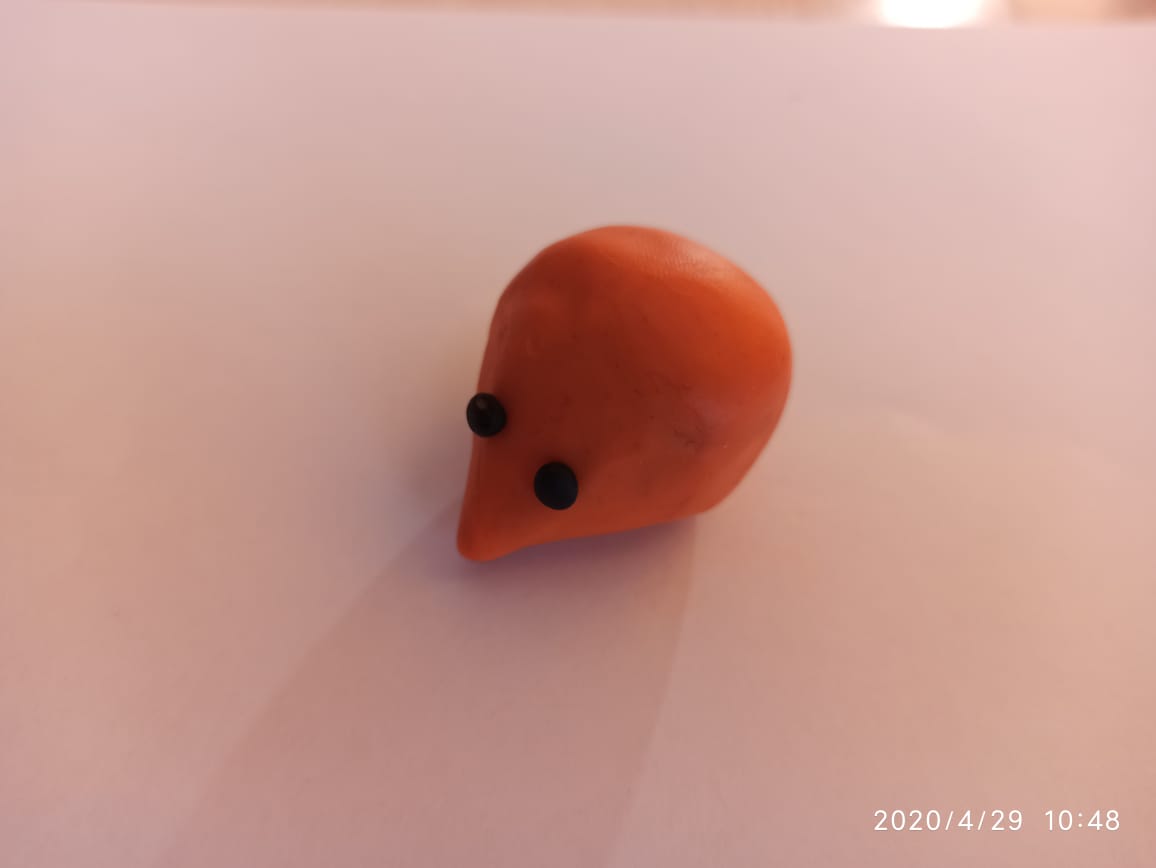 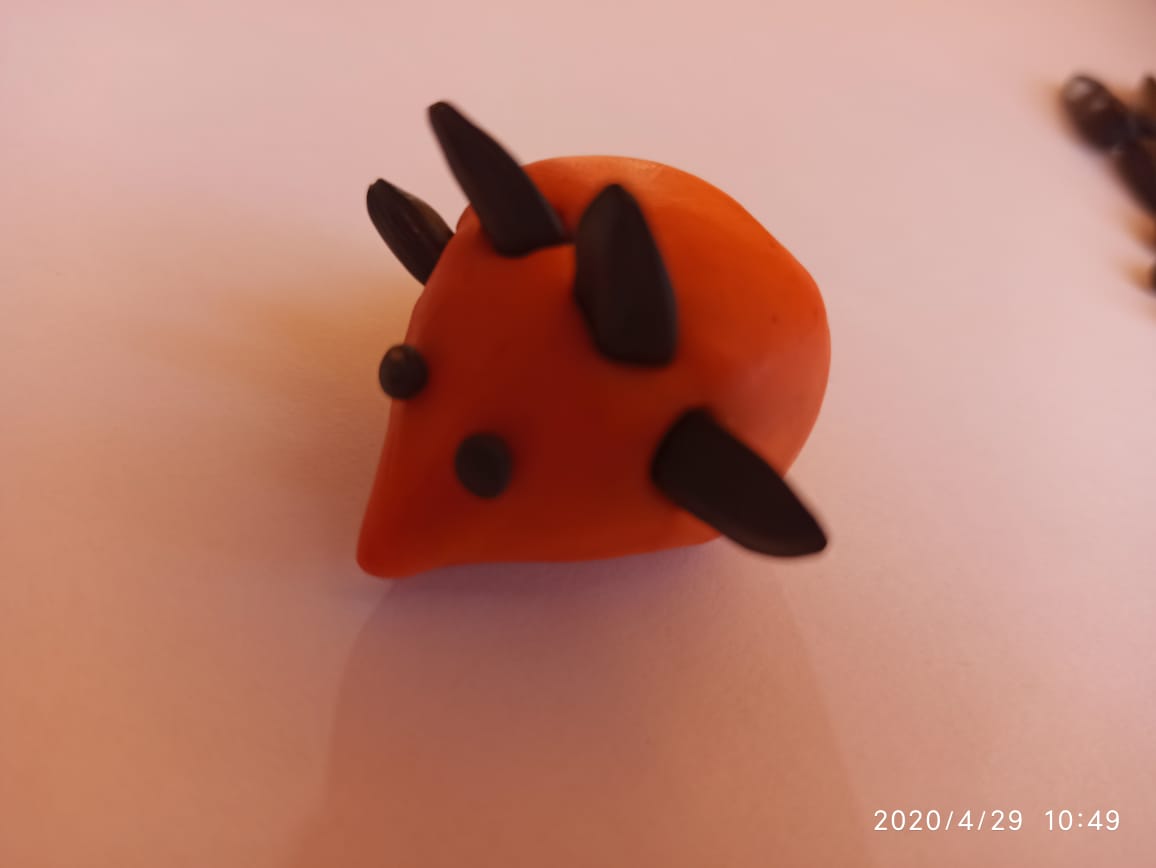 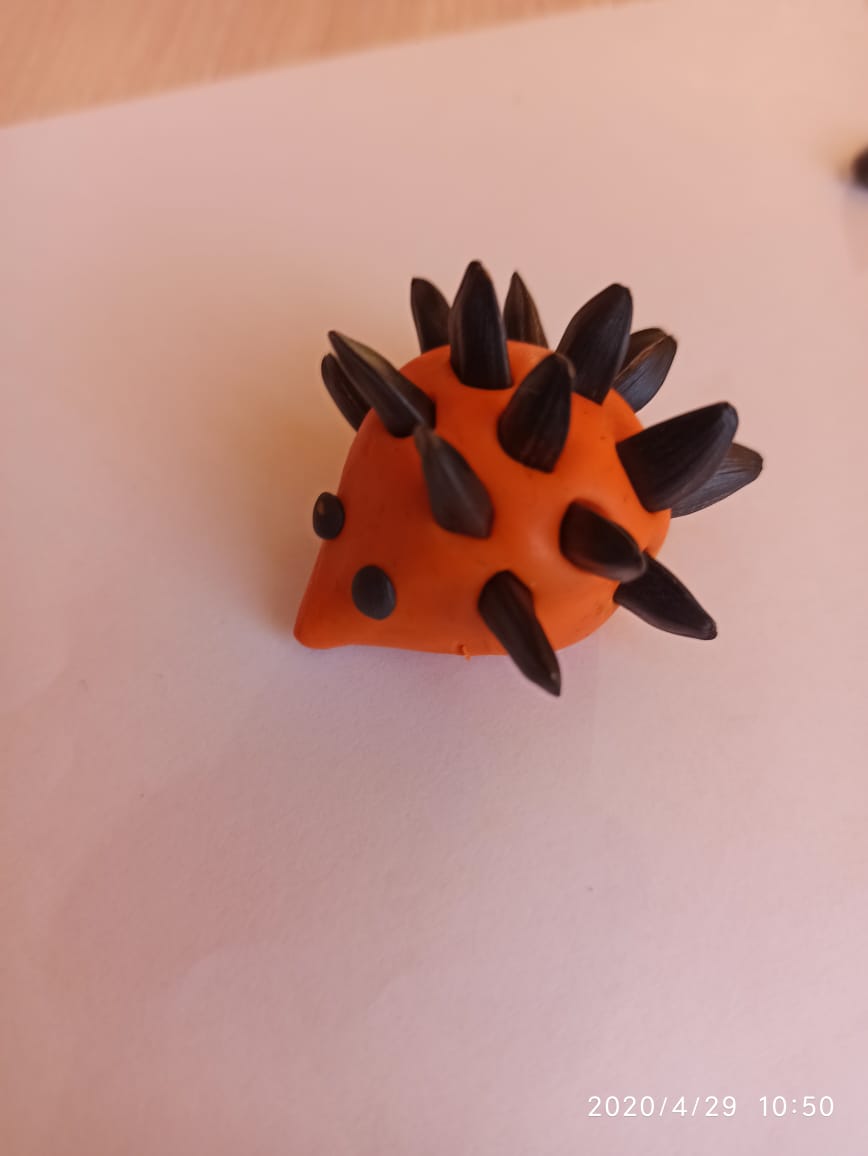 